معاون محترم آموزشی و تحصیلات تکمیلی دانشکده..............  .... جناب آقای دکتر.................... باسلام و احترامآزمون جامع تعداد........................... دانشجوی رشته.............................. در روز........................................ مورخ........................................  ساعت........................................ درمحل........................................  به شرح جدول ذیل برگزار می‌گردد.. ضمناً اساتيد محترم......................................  و........................................ به عنوان نماینده تحصیلات تکمیلی در جلسه برگزاری آزمون جامع کتبی/ شفاهی معرفی مي‌گردند.                                                                                                                                                                                        دکتر..............................................مدیر گروه ........................................تاريخ و امضاء........................................مدیر محترم تحصیلات تکمیلی و استعدادهای درخشان دانشگاه جناب آقای........................................         شماره:........................... تاريخ:...................................باسلام و احترام	احتراما، ضمن تاييد موارد فوق، خواهشمند است نسبت به صدور مجوز جهت برگزاري جلسه‌ي آزمون جامع دانشجویان گروه.................................................. و تعيين نماينده‌ي تحصيلات تكميلي اقدام فرماييد. در ضمن همکاران زير جهت تعيين نماينده‌ي تحصيلات تکميلي دانشگاه در جلسه‌ي برگزاری آزمون معرفي مي‌گردند..                                                                                                                        دکتر............................                                                                                                                                 معاون آموزشی و تحصیلات تکمیلی دانشکده........                                                                                                                                     تاريخ و امضاء   رونوشت: کارشناس محترم تحصیلات تکمیلی دانشکده جهت درج در پرونده دانشجوبسمه تعالیفرم شماره 9معرفی نماینده تحصیلات تکمیلی برای آزمون کتبی/شفاهی جامعاين فرم حداقل 15 روز قبل از تاريخ آزمون به انضمام کارنامه جهت انجام امور اداري به حوزه تحصيلات تکميلي ارسال شود.معاونت آموزشي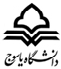 و تحصيلات تكميليردیفنام و نام خانوادگی دانشجویانشماره دانشجوییرشته و گرایش1234567891011نام و نام خانوادگیگروه آموزشیدانشکدهشماره تماس1-2-3-